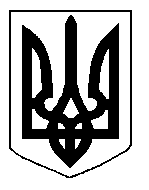 БІЛОЦЕРКІВСЬКА МІСЬКА РАДА	КИЇВСЬКОЇ ОБЛАСТІ	Р І Ш Е Н Н Я
від 15 травня 2020 року                                                                        № 5325-96-VII
Про затвердження проекту землеустрою щодо відведення  земельної  ділянки приватної власності, цільове призначення якої змінюється громадянину Шабельному Валентину АндрійовичуРозглянувши звернення постійної комісії з питань земельних відносин та земельного кадастру, планування території, будівництва, архітектури, охорони пам’яток, історичного середовища та благоустрою до міського голови від від 26 лютого 2020 №74/02-17, протокол постійної комісії з питань  земельних відносин та земельного кадастру, планування території, будівництва, архітектури, охорони пам’яток, історичного середовища та благоустрою від 20 лютого 2020 року №206, заяву громадянина Шабельного Валентина Андрійовича від 18 лютого 2020 року №1053, проект землеустрою щодо відведення земельної ділянки, цільове призначення якої змінюється, відповідно до ст.ст. 12, 20, 186, 186-1 Земельного кодексу України, ч. 5 ст. 16 Закону України «Про Державний земельний кадастр», ст. 50 Закону України «Про землеустрій», п.34 ч.1 ст. 26 Закону України «Про місцеве самоврядування в Україні», міська рада вирішила:1.Затвердити проект землеустрою щодо відведення земельної ділянки приватної власності,  цільове призначення якої змінюється з «01.05. Для індивідуального садівництва» на «02.01. Для будівництва і обслуговування житлового будинку, господарських будівель і споруд (присадибна ділянка)» громадянину Шабельному Валентину Андрійовичу за адресою: вулиця Січових стрільців, 31, площею 0,0726 га, кадастровий номер: 3210300000:04:021:0156 (проект землеустрою додається).2.Змінити цільове призначення земельної ділянки за адресою: вулиця Січових стрільців, 31, площею 0,0726 га з «01.05. Для індивідуального садівництва» на «02.01. Для будівництва і обслуговування житлового будинку, господарських будівель і споруд (присадибна ділянка)». Категорія земель: землі житлової та громадської забудови. Кадастровий номер: 3210300000:04:021:0156.3.Контроль за виконанням цього рішення покласти на постійну комісію з питань  земельних відносин та земельного кадастру, планування території, будівництва, архітектури, охорони пам’яток, історичного середовища та благоустрою. Міський голова                                                                                               Геннадій ДИКИЙ